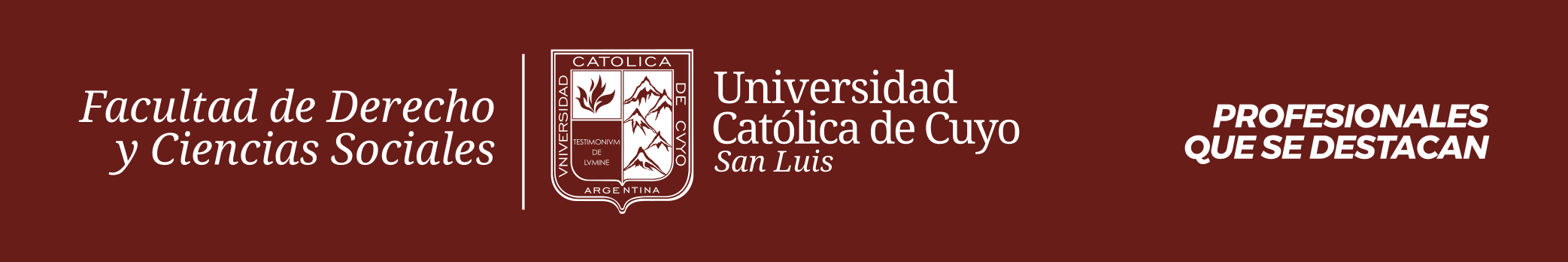 Horario 2020 - 1º Semestre1er  Año COMISIÓN “A” – ABOGACÍAHorario 2020 - 1º Semestre1er  Año COMISIÓN “B” – ABOGACÍAHorario 2020 - 1º Semestre2do  Año COMISIÓN “A” – ABOGACÍAHorario 2020 - 1º Semestre2do  Año COMISIÓN “B” – ABOGACÍAHorario 2020 - 1º Semestre3er  Año  – ABOGACÍAHorario 2020 - 1º Semestre4to  Año  – ABOGACÍAHorario 2020 - 1º Semestre5to  Año  – ABOGACÍAAULA 6LUNESMARTESMIÉRCOLESJUEVESVIERNES15:00 a 16:00 hs.Derecho Penal IDerecho Penal IIntroducción al DerechoDerecho Romano IDerecho Romano I16:00 a 17:00 hs.Derecho Penal IDerecho Penal IIntroducción al DerechoDerecho Romano IDerecho Romano I17:00 a 18:00 hs.Elementos de FilosofíaElementos de FilosofíaDerecho Civil IDerecho Civil IDerecho Civil I18.00 a 19:00hs.Elementos de FilosofíaElementos de FilosofíaDerecho Civil IDerecho Civil IDerecho Civil I19:00 a 20:00 hs.Derecho Romano IIntroducción al DerechoIntroducción al Derecho20:00 a 21:00 hs.Derecho Romano IIntroducción al DerechoIntroducción al DerechoAULA 6LUNESMARTESMIÉRCOLESJUEVESVIERNES8.00 a 9.00 hsElementos de FilosofíaIntroducción al DerechoElementos de FilosofíaDerecho Civil I9.00 a 10.00 hsElementos de FilosofíaIntroducción al DerechoElementos de FilosofíaDerecho Civil I10.00 a 11.00 hsDerecho Romano IDerecho Romano IDerecho Romano IDerecho Civil IIntroducción al Derecho11.00 a 12.00hsDerecho Romano IDerecho Romano IDerecho Romano IDerecho Civil IIntroducción al Derecho12.00 a 13.00 hsDerecho Civil IIntroducción al Derecho13.00 a 14.00 hsDerecho Penal IDerecho Civil IIntroducción al DerechoDerecho Penal I14.00 a 15.00 hsDerecho Penal IDerecho Penal I15.00 a 16.00 hs AULA 7LUNESMARTESMIÉRCOLESJUEVESVIERNES15.00 a 16:00 hs.Derecho Civil II (Obligaciones)Derecho Penal IIDerecho Penal IIIntroducción
al Derecho Comercial16:00 a 17:00 hs.Derecho Civil II (Obligaciones)Derecho Penal IIDerecho Civil II
(Obligaciones)Derecho Penal IIIntroducción
al Derecho Comercial17:00 a 18:00 hsIntroducción al Derecho ComercialTeología FundamentalDerecho Civil II
(Obligaciones)Teología FundamentalIntroducción al Derecho Comercial18:00 a 19:00 hs.Introducción al Derecho ComercialTeología FundamentalSociologíaTeología Fundamental19:00 a 20:00 hs.Derecho PolíticoSociologíaSociología20:00 a 21:00 hs.Derecho PolíticoSociologíaDerecho Político21:00 a 22:00 hs..Derecho PolíticoSociologíaDerecho Político2do Año - Comisión "B"2do Año - Comisión "B"2do Año - Comisión "B"2do Año - Comisión "B"2do Año - Comisión "B"2do Año - Comisión "B"AULA 5LUNESMARTESMIÉRCOLESJUEVESVIERNES08.00 a 9:00 hs.Introducción al Derecho ComercialTeología FundamentalDerecho Civil II (Obligaciones)Derecho Civil II (Obligaciones)09:00 a 10:00 hs.Introducción al Derecho ComercialIntroducción al Derecho ComercialTeología FundamentalDerecho Civil II (Obligaciones)Derecho Civil II (Obligaciones)10:00 a 11:00 hs.Introducción al Derecho ComercialIntroducción al Derecho ComercialTeología Fundamental11.00 a 12:00 hs.SociologíaSociologíaTeología FundamentalDerecho Político12:00 a 13:00 hs.SociologíaSociologíaDerecho PolíticoDerecho Político13:00 a 14:00 hs.SociologíaDerecho Penal IIDerecho Penal IIDerecho Político14:00 a 15:00 hs.Derecho Penal IIDerecho Penal IIDerecho PolíticoAULA 2LUNESMARTESMIÉRCOLESJUEVESVIERNES15.00 a 16.00hs.Derecho Constitucional16.00 a 17.00hs.Derecho Civil III (Contratos)Derecho ConstitucionalDerecho ConstitucionalSociedades y Seguros17.00 a 18.00hs.Derecho Civil III (Contratos)Derecho ConstitucionalTeología Dogmática ISociedades y Seguros18.00 a 19.00hs.Sociedades y SegurosDerecho Procesal I (General)(Misa)Teología Dogmática I19.00 a 20:00 hs.Sociedades y SegurosDerecho Procesal I (General)Derecho Civil III (Contratos)Teología Dogmática I20.00 a 21.00hs.Teología Dogmática IDerecho Procesal I (General)Derecho Civil III (Contratos)Teología Dogmática I21.00 a 22:00 hsTeología Dogmática IDerecho Procesal I (General)AULA 5LUNESMARTESMIÉRCOLESJUEVESVIERNES15.00 A 16.00hsDerecho Internacional Público y ComunitarioDerecho de la Seguridad SocialDerecho Laboral16.00 a 17.00 hsDerecho Internacional Público y ComunitarioDerecho de la Seguridad SocialDerecho Laboral*17.00 a 18.00hsDerecho LaboralDerecho Procesal CivilFilosofía del DerechoFilosofía del Derecho18.00 a 19.00 hsDerecho LaboralDerecho Internacional Público y ComunitarioDerecho Procesal CivilFilosofía del DerechoFilosofía del Derecho19.00 a 20.00 hsDerecho Civil IV (Derechos Reales)Derecho Internacional Público y ComunitarioDerecho Civil IV (Derechos Reales)Derecho Civil IV (Derechos Reales)Derecho de la Seguridad Social20.00 a 21.00hsDerecho Civil IV (Derechos Reales)Derecho Civil IV (Derechos Reales)Derecho Civil IV (Derechos Reales)Derecho de la Seguridad SocialAULA  4LUNESMARTESMIÉRCOLESJUEVESVIERNES15.00 a 16.00 hs.Ética General y JurídicaDoctrina Social de la IglesiaDerecho Administrativo16.00 a 17.00hs.Ética General y JurídicaDerecho AdministrativoÉtica JurídicaDoctrina Social de la IglesiaDerecho Administrativo17.00 a 18.00hs.Derecho Civil V (Flia. y Sucesiones)Derecho AdministrativoÉtica JurídicaDoctrina Social de la IglesiaPráctica Procesal Civil18.00 a 19.00hs.Derecho Civil V (Flia. y Sucesiones)Derecho Internacional PrivadoDerecho Internacional PrivadoDerecho TributarioPráctica Procesal Civil19.00 a 20.00hs.Derecho Civil V (Flia. y Sucesiones)Derecho Internacional PrivadoDerecho Internacional PrivadoDerecho TributarioPráctica Procesal Civil20.00 a 21:00hs.Derecho AdministrativoDerecho Civil V (Flia. y Sucesiones)Derecho TributarioDerecho TributarioPráctica Procesal Civil21:00hs a 22:00Derecho AdministrativoDerecho Civil V (Flia. y Sucesiones)Derecho TributarioDerecho Tributario